Start PhotoshopOpen the Fizzy Root Beer FileHide the label layer. Select the background layer. Click D key to reset the default colorsGo to Filter Menu, Click Convert for Smart Filter.To simulate a bubble look, apply the Render filter named Clouds.Apply the stylized filter named Glowing Edges, Setting the edge width to 3, the edge brightness to 19, and smoothness to 15.Apply sketch filter named plaster, setting the Image Balance to 16 and the smoothness to 2Next, to make the bubbles look like liquid, add a lighting effect. On the filter menu point to the Render, and click Lighting Effects. Choose Blue Omni for the style.Drag center point to the lower-left corner and click OK to close the lighting effects dialog box.Apply the sketch filter named Chrome, setting detail to 8 smoothness to 10.To make Bubbles Brown, Click Hue/saturation on the adjustment panel to open the properties panel. Select the colorized check box so that it displays a check mark, st hue to 22 and saturation to 70, and lightness to -25. Click on the “clip to layer” Button on the properties panel,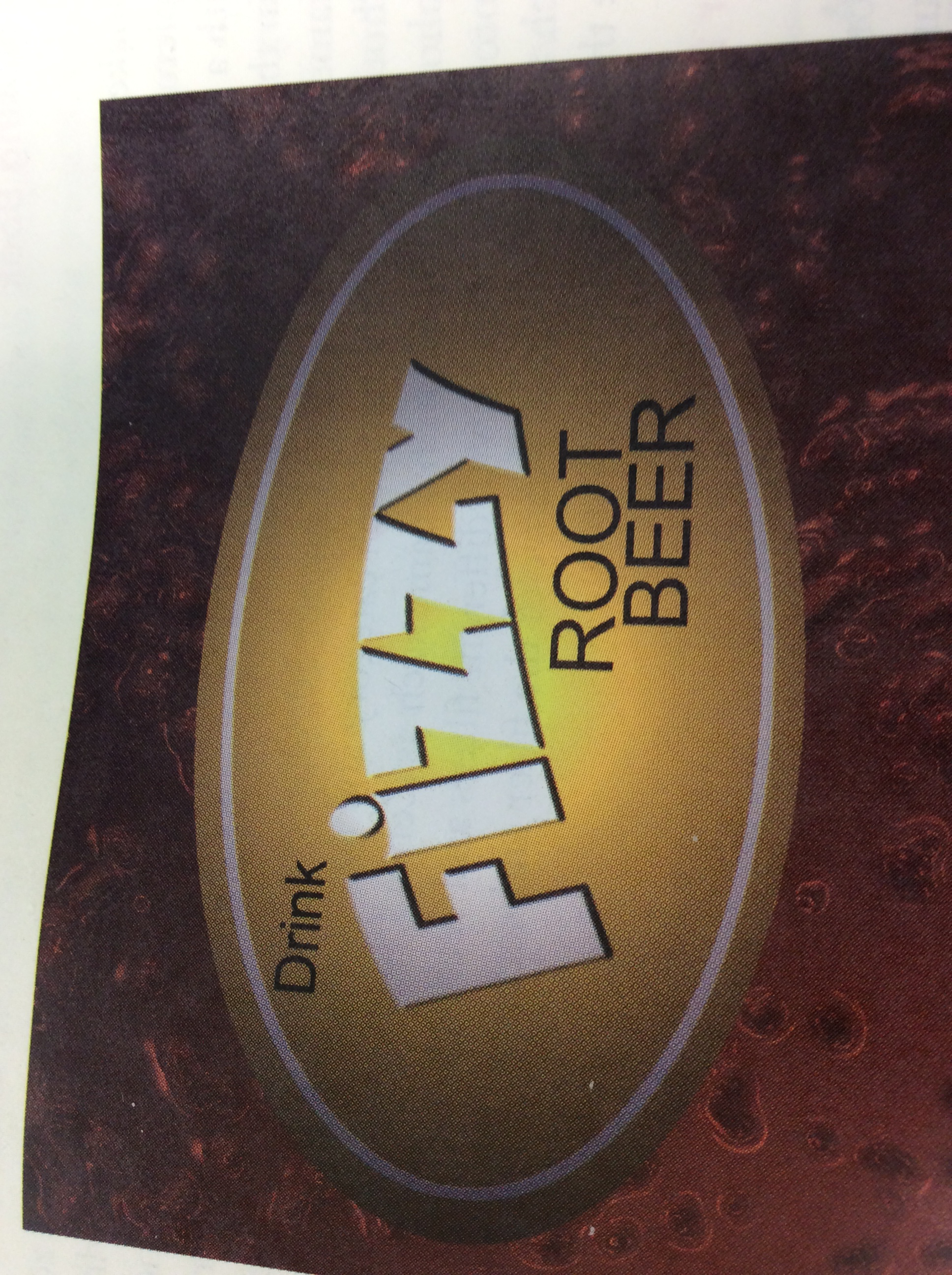 Save as FizzyRootBeer.jpeg 